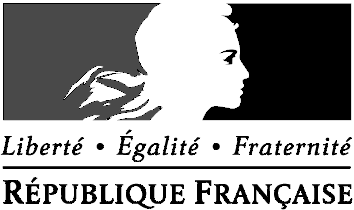 REGLEMENT DE CONSULTATIONMarché de location et d’installation d’un échafaudageIdentification du pouvoir adjudicateur : Département des Alpes-Maritimes Représentant du pouvoir adjudicateur : Monsieur le Président du Département des Alpes-MaritimesActivité principale : Services généraux des administrations publiquesNom et adresse officiels de l'organisme acheteur : Département des Alpes-Maritimes.Correspondant : M. le Président du Département, Direction Générale adjointe pour les Services techniques – Direction de la Construction, de l'Immobilier et du PatrimoineService Études et Travaux représenté par Mme Nathalie Petit, Chef du service - CADAM – 147 Boulevard du Mercantour - Bâtiment Cheiron – 06 NICE CEDEX 3Objet du marché : Internat du collège Blanqui à Puget Théniers – Location et installation d’un échafaudage permettant l’accès par l’extérieur au R+1 et R+2 de l’internatLieu d’exécution et de livraison : Internat du collège Blanqui à Puget Théniers – Promenade Jean Bailet – 06260 PUGET THENIERSPossibilité d’une visite sur place : NonDurée du marché ou délai d’exécution : La mission aura une durée prévisionnelle de 12 mois à compter de la réception du bon de commande.Le projet consiste en la location et l’installation d’un échafaudage sur la façade Ouest du bâtiment principal du collège Blanqui à Puget-Théniers. Cet échafaudage desservira l’internat au R+1 et au R+2, et servira :D’accès chantier en journée pour les entreprises intervenantesD’évacuation secondaire le soir et la nuit pour les internesLes dimensions de l’échafaudage sont les suivantes :Hauteur plancher R+1 (depuis sol) : 4,21mHauteur plancher R+2 (depuis sol) : 8,18mLargeur : chaque volée doit faire 2 UP, soit 1,40mEn annexe sont fournis le plan masse, indiquant l’implantation de l’escalier dans la cour, ainsi que les plans de niveaux R+1 et R+2 pendant travaux pour information. Une photo de la façade est également fournie.La mise en place de l’échafaudage devra se faire impérativement avant le 15 août 2024.La durée de location prévue est de 12 mois.Type de procédure : Marché subséquent suite attribution accord-cadre multi-attributaireConditions d'obtention du dossier de consultation : Le dossier vous est transféré via one drive.Contenu du dossier de consultation :- le présent avis qui vaut règlement de consultation,- l’annexe financière comprenant le BPU et le DDED- le plan masse,- les plans de niveaux R+1 et R+2- une photo de la façadeUne étude de sol est en cours de réalisation et sera fournie au titulaire.Conditions de remise des offres : Les candidats transmettent leur offre à l'adresse suivante : set@departement06.frDocuments à produire : (pièces obligatoires)- l’annexe financière dûment complétée, comprenant le BPU et le DDED- le planning prévisionnelLe planning est une pièce obligatoire. En son absence, l’offre du candidat sera déclarée irrégulière.Unité monétaire utilisée : l’euroLangue utilisée : FrançaisDate limite de réception des offres : 22/07/2024 à 15h30Délai de validité des offres : 150 jours à compter de la date limite de réception des offresCritère de sélection des candidatures :Sans objetCritères de jugement des offres : Offre économiquement la plus avantageuse selon le critère ci-dessous :Le critère "prix" sera analysé de la manière suivante :Une note sur 10 sera attribuée pour le critère prix, sur la base du montant total du DDED.L'offre de prix du candidat moins disant se voit affecter la note maximale de 10.La note affectée aux autres candidats sera établie de la façon suivante :Note prix candidat = 10 X (offre de prix du candidat moins disant /offre du candidat)Le classement final des offres s'effectue selon l'ordre décroissant des notesCautionnement et garanties exigés : sans objetModalité d’ouverture des offres : séance non publiqueNégociation : Après examen des offres, le pouvoir adjudicateur se réserve la possibilité de négocier avec les candidats ayant présenté les offres les plus intéressantes au vu des critères ci-dessus.Les négociations se dérouleront avec au moins trois candidats si le nombre de candidats le permet. Il est précisé que le pouvoir adjudicateur peut attribuer le marché public sur la base des offres initiales sans négociation.Autres informations : Les candidats sont informés par courrier des résultats de cette consultation. Procédure de recours : Tribunal administratif de Nice situé 18 avenue des Fleurs – CS 61039 – 06050 NICE CEDEX 1 – Tél : 04.92.04.13.13 Fax : 04.93.55.78.31 – greffe.ta-nice@juradm.frRecours pour excès de pouvoir : 2 mois à compter de la publication ou notification de la décision attaquée et jusqu’à la signature du contratRéféré contractuel : en application de l’art R551-7 du code de justice administrativeRecours de plein contentieux : 2 mois à compter de l’accomplissement des mesures de publicité appropriées.Date d’envoi de la présente consultation : le 15/07/2024OrdreCritèresSous-critèresNoteCoefficient de pondération KAPrixsous critères énoncés ci-dessous101